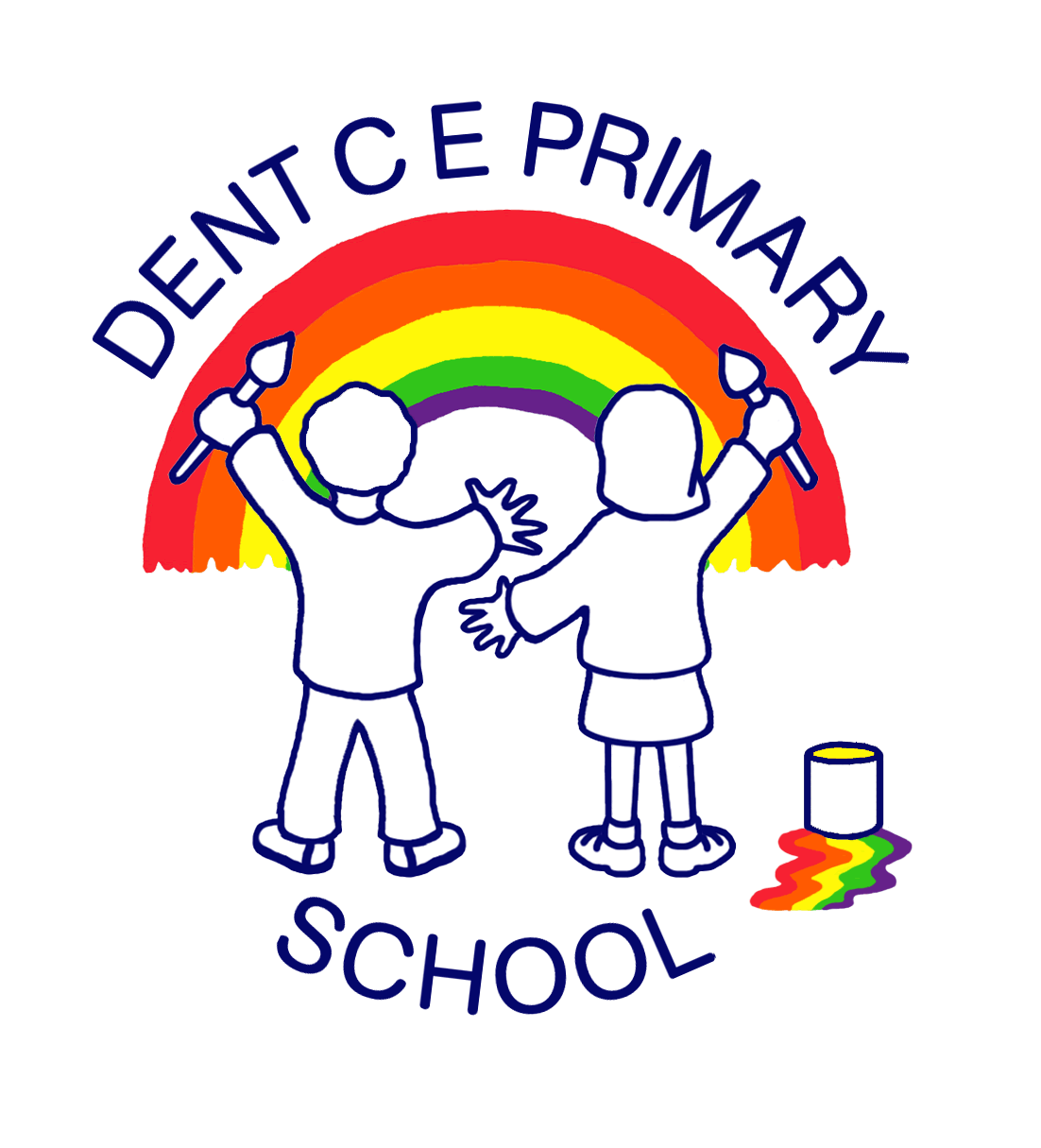 Dent Church of England (V.A.) Primary SchoolPrivacy Notice (How we use pupil information)Based on DfE Model Privacy Notice – last updated 3rd January 2018The categories of pupil information that we collect, hold and share include:Personal information (such as name, unique pupil number and address)Characteristics (such as ethnicity, language, nationality, country of birth and free school meal eligibility)Any known medical conditionsAttendance information (such as sessions attended, number of absences and absence reasons)Behaviour information including exclusionsSpecial Educational Needs information (including both internal and external reports)Results and assessment informationWhy we collect and use this informationWe use the pupil data:to support pupil learningto monitor and report on pupil progressto provide appropriate pastoral careto assess the quality of our servicesto comply with the law regarding data sharingThe lawful basis on which we use this informationWe collect and use pupil information under the following conditions for lawful processing (GDPR May 2018);6(1)(c): to comply with a legal obligation6(1)(e): to perform a task in the public interest or to exercise official authority of the controller9 (2) (h); for preventative/occupational medicine; assessing work capacity of an employee, diagnosis, providing health/social care/treatment.Collecting pupil informationWhilst the majority of pupil information you provide to us is mandatory, some of it is provided to us on a voluntary basis. In order to comply with the General Data Protection Regulation, we will inform you whether you are required to provide certain pupil information to us or if you have a choice in this. Storing pupil dataWe hold pupil data for the length of time determined by Cumbria County Council Records Retention and Disposal advice.Who we share pupil information withWe routinely share pupil information with:schools that the pupil’s attend after leaving usour local authority – Cumbria County Councilthe Department for Education (DfE) Special Educational Needs DepartmentSchool Health Service for admissions and transfers.  Also for reception and Year 6 health test, nasal flu etcSuppliers who need access to school details, such as our school management scheme (Scholarpack), IT packages such as Spellodrome, Mathletics, Tapestry,  Accelerated Reading.  These companies also have to abide by data protection and they can only use the school’s data for the fulfilment of our contract with them.  They are not allowed to sell or transfer any of the school’s data to other companies.  As processors of data they are legally obliged to produce their own privacy notice and GDPR guidelines.Outside providers of residential activities where parents have to complete medical consent forms.If any other organisation requests information regarding our pupils we will always obtain parental consent.Why we share pupil informationWe do not share information about our pupils with anyone without consent unless the law and our policies allow us to do so.We share pupils’ data with the Department for Education (DfE) on a statutory basis. This data sharing underpins school funding and educational attainment policy and monitoring. We are required to share information about our pupils with our local authority (LA) and the Department for Education (DfE) under section 3 of The Education (Information About Individual Pupils) (England) Regulations 2013.Data collection requirements:To find out more about the data collection requirements placed on us by the Department for Education (for example; via the school census) go to https://www.gov.uk/education/data-collection-and-censuses-for-schools.The National Pupil Database (NPD)The NPD is owned and managed by the Department for Education and contains information about pupils in schools in England. It provides invaluable evidence on educational performance to inform independent research, as well as studies commissioned by the Department. It is held in electronic format for statistical purposes. This information is securely collected from a range of sources including schools, local authorities and awarding bodies. We are required by law, to provide information about our pupils to the DfE as part of statutory data collections such as the school census and early years’ census. Some of this information is then stored in the NPD. The law that allows this is the Education (Information about Individual Pupils) (England) Regulations 2013.To find out more about the NPD, go to https://www.gov.uk/government/publications/national-pupil-database-user-guide-and-supporting-information.The department may share information about our pupils from the NPD with third parties who promote the education or well-being of children in England by:conducting research or analysisproducing statisticsproviding information, advice or guidanceThe Department has robust processes in place to ensure the confidentiality of our data is maintained and there are stringent controls in place regarding access and use of the data. Decisions on whether DfE releases data to third parties are subject to a strict approval process and based on a detailed assessment of:who is requesting the datathe purpose for which it is requiredthe level and sensitivity of data requested: and the arrangements in place to store and handle the data To be granted access to pupil information, organisations must comply with strict terms and conditions covering the confidentiality and handling of the data, security arrangements and retention and use of the data.For more information about the department’s data sharing process, please visit: https://www.gov.uk/data-protection-how-we-collect-and-share-research-data For information about which organisations the department has provided pupil information, (and for which project), please visit the following website: https://www.gov.uk/government/publications/national-pupil-database-requests-receivedTo contact DfE: https://www.gov.uk/contact-dfeRequesting access to your personal dataUnder data protection legislation, parents and pupils have the right to request access to information about them that we hold. To make a request for your personal information, or be given access to your child’s educational record, contact Mrs Nicky Edwards, the headteacher. You also have the right to:object to processing of personal data that is likely to cause, or is causing, damage or distressprevent processing for the purpose of direct marketingobject to decisions being taken by automated meansin certain circumstances, have inaccurate personal data rectified, blocked, erased or destroyed; andclaim compensation for damages caused by a breach of the Data Protection regulations If you have a concern about the way we are collecting or using your personal data, we request that you raise your concern with us in the first instance. Alternatively, you can contact the Information Commissioner’s Office at https://ico.org.uk/concerns/ContactIf you would like to discuss anything in this privacy notice, please contact:Mrs Nicky Edwards, Headteacher, Dent Church of England (V.A.) Primary SchoolThis Privacy Notice regarding pupil information was compiled in May 2018 and was approved by the Full Governing Body on 14th May 2018.